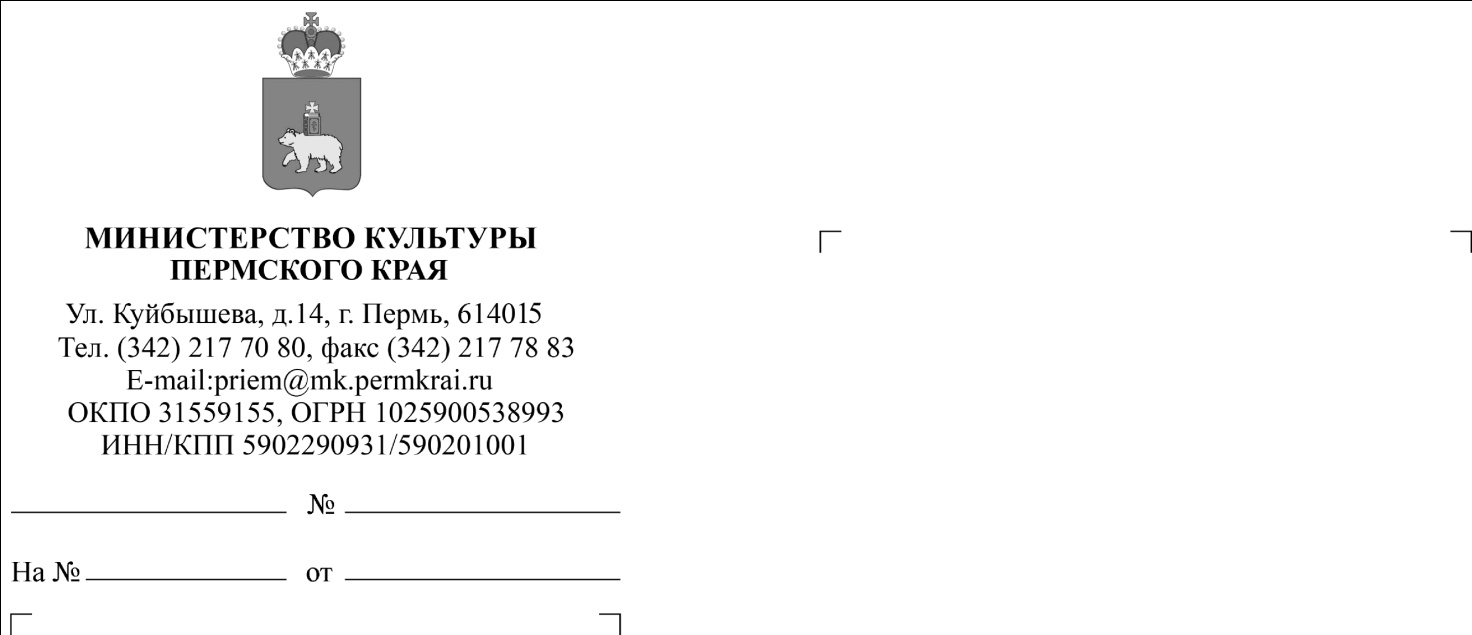       Уважаемые руководители!В целях устранения проблем с получением «Пушкинской карты»  гражданами от 14 до 22 лет, направляем Вам алгоритм получения подтвержденной учётной записи на портале «Госуслуг». Заместитель министра                                                                            А.А. АндреевАлгоритм получения подтвержденной учётной записи на портале «Госуслуг»Подтвердить учётную запись можно используя один из следующих способов: онлайн через банк, в центре обслуживания 
(МФЦ, многофункциональный центр), через Почту России.Онлайн (используя приложение от банков)В банках, если вы клиент одного из следующих банков:СберБанк				Банк ВТБТинькофф Банк			Почта БанкБанк Санкт-Петербург		Ак Барс БанкСКБ Банк				ГазэнергобанкДелоБанк				РНКБ БанкПСБ Банк				Банк АвангардМТС Банк		Пример получения с помощью онлайн через банк (Сбербанк): Регистрация на Госуслугах через СберБанк Онлайн:Предварительно необходимо выполнение следующих условий:-Последняя версия приложения СберБанк Онлайн;-Номер паспорта РФ;-Номер СНИЛС.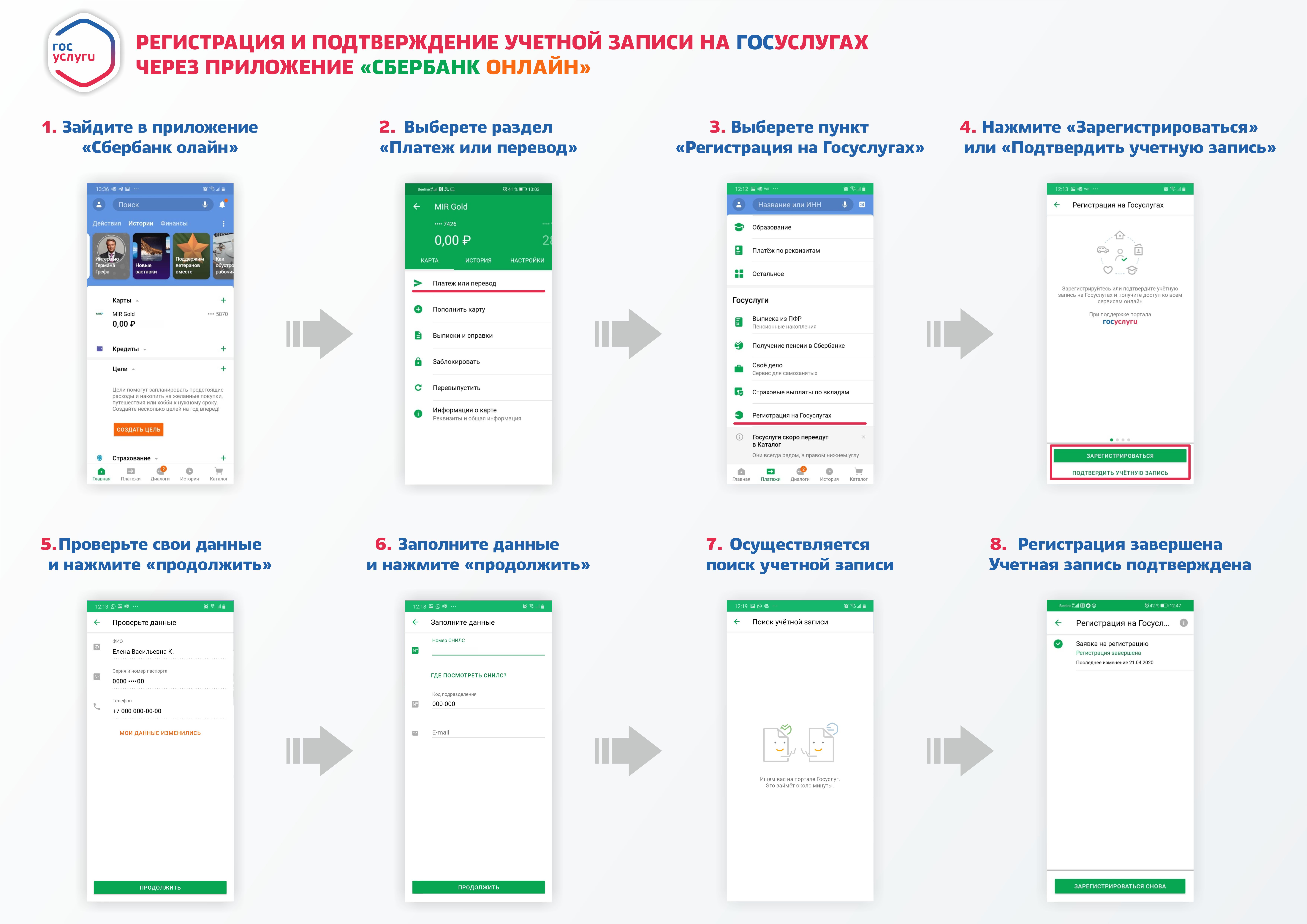 В центре обслуживания (МФЦ, многофункциональный центр)Потребуются паспорт и СНИЛС Подтвердить регистрацию через Почту РоссииПерейдите на страницу с персональными данными. Если у вас стандартная учётная запись, в способах подтверждения вы увидите возможность заказать письмо:



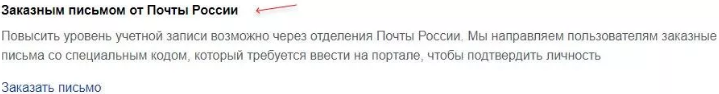 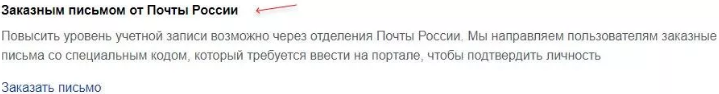 Если уровень вашей учётной записи «Упрощённая», возможность подтверждения заказным письмом вам ещё недоступна. Следуйте инструкции на странице с персональными данными, чтобы перевести запись в стандартную. 

Откроется форма. Укажите в ней почтовый адрес в России или 
за границей. Время доставки — примерно 2 недели. 
Вы можете отслеживать отправление на сайте Почты России. 



3. В ваш почтовый ящик придёт извещение с адресом почтового отделения, куда доставлено письмо с кодом. Чтобы получить письмо, возьмите паспорт и извещение.

В письме будет код подтверждения личности. Введите его на странице с персональными данными. Нажмите «Подтвердить»:
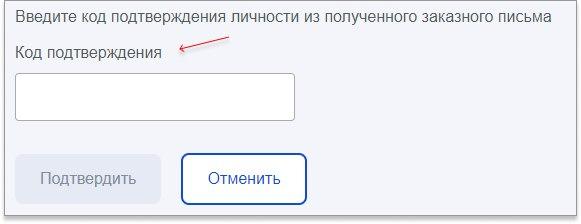 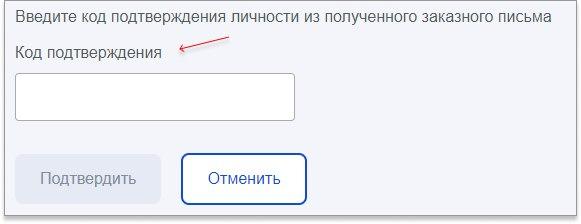 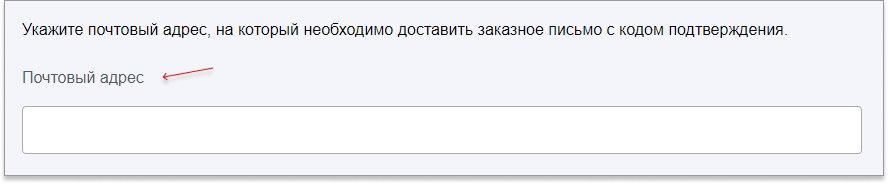 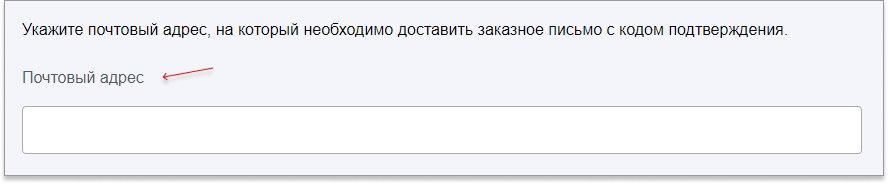 Приложение:Алгоритм получения подтвержденной учётной записи 
на портале «Госуслуг» на 3 л. в 1 экз.Приложение к письму Министерства культуры Пермского края